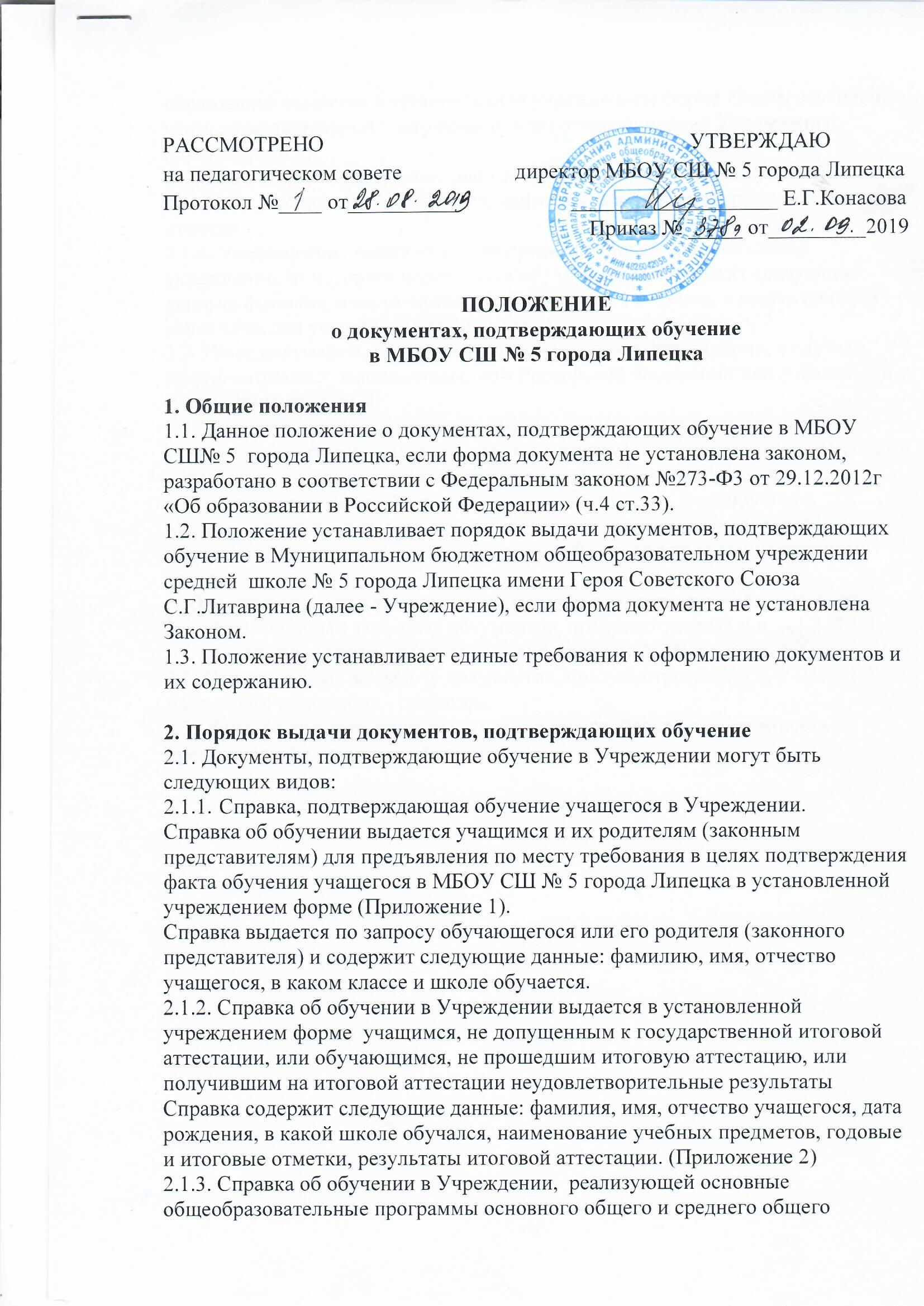 образования выдается в установленной учреждением форме лицам, освоившим часть образовательной программы и (или) отчисленным из Учреждения (Приложение 3).Справка содержит следующие данные: фамилия, имя, отчество учащегося, дата рождения, в какой школе обучался, наименование учебных предметов, текущие отметки.2.1.4. Уведомление, выдаваемое для предъявления в образовательное учреждение, из которого переводится обучающийся, содержит следующие данные: фамилия, имя, отчество учащегося, дата рождения, в какую школу и класс зачислен учащийся (Приложение 4).2.2. Иные документы, подтверждающие обучение в Учреждении, в случаях, предусмотренных законодательством Российской Федерации или локальными нормативными актами.2.3. Документы, подтверждающие обучение в Учреждении выдаются учащимся, родителям (законным представителям) по устному или письменному обращению в течение трех календарных дней с момента обращения.2.4. Выдача уведомлений, предусмотренных в п. 2.1.4., фиксируется в «Журнале регистрации исходящей  корреспонденции», выдача  справок , предусмотренных  пп. 2.1.1.,2.1.2., 2.1.3 -  «Журнале регистрации выданных справок»3. Ответственность за выдачу документов, подтверждающих обучение3.1. Ответственный за выдачу документов, предусмотренных п.п. 2.1.2.,2.1.3. настоящего положения - заместитель директора по УВР.3.2. Ответственные за выдачу документов, предусмотренных п.п. 2.1.1.,2.1.4.  настоящего положения - секретарь.3.3. Лица, осуществляющие выдачу документов, несут ответственность за предоставление недостоверных данных.Приложение 1.        Приложение 2.        СПРАВКАоб обучении в образовательной организации, реализующей основные общеобразовательные программы основного общего и (или) среднего общего образованияДанная справка выдана____________________________________________________________________(фамилия, имя, отчество – при наличии)дата рождения «_____»_____________ ________г. в том, что он(а) обучал(а)сьв Муниципальном бюджетном общеобразовательном учреждении средней школе № 5 города Липецка имени Героя Советского Союза С.Г.Литаврина(полное наименование образовательного учреждения и его местонахождение)_________________________________Липецкой области___________________________в______________учебном году в___________ классе и получил(а) по учебным предметам следующие отметки (количество баллов)Руководитель образовательногоУчреждения________________	__________________________	(подпись)	(ФИО)Дата выдачи «____»___________20___г.         регистрационный №________(М.П.)Приложение 3.   СПРАВКАоб обучении в образовательной организации, реализующей основные общеобразовательные программы основного общего и (или) среднего общего образованияДанная справка выдана____________________________________________________________________(фамилия, имя, отчество – при наличии)дата рождения «_____»_____________ ________г. в том, что он(а) обучал(а)сьв Муниципальном бюджетном общеобразовательном учреждении средней школе № 5 города Липецка имени Героя Советского Союза С.Г.Литаврина(полное наименование образовательного учреждения и его местонахождение)_________________________________Липецкойобласти__________________________в______________учебном году в___________ классе и получил(а) по учебным предметам следующие отметки (количество баллов)Руководитель образовательногоУчреждения________________	__________________________	(подпись)	(ФИО)Дата выдачи «____»___________20___г.         регистрационный №________(М.П.)Приложение 4. ШТАМП ОУСПРАВКАНастоящая выдана  _______________________________________________________________________________________________ в том, что он (она) действительно обучается в ___  классе Справка выдана для предъявления по месту требования.Директор школы:   _____________ __________________                                           подпись                                          Ф.И.О.М.П.№ п/пНаименование учебных предметовГодовая отметка за последний год обученияИтоговая отметка Отметка , полученная нагосударственной(итоговой аттестации) или количество баллов по результатм ЕГЭ1234512345678910№ п/пНаименование учебных предметовТекущие оценки за последний срок обученияИтоговая отметка за отчётный период123412345678910ШТАМП ОУАдминистрация МБОУ СШ № 5 города Липецка уведомляет Вас, что обучающий(ая)ся _______________________________________________, ______________ г.р., зачислен(а) в порядке перевода в ______ класс  МБОУ СШ № 5 города Липецка.Приказ № _____ от ____________ 20 ___г.Справка выдана для предъявления по месту требования.Директор школы:   _____________ __________________                                           подпись                                          Ф.И.О.М.П.